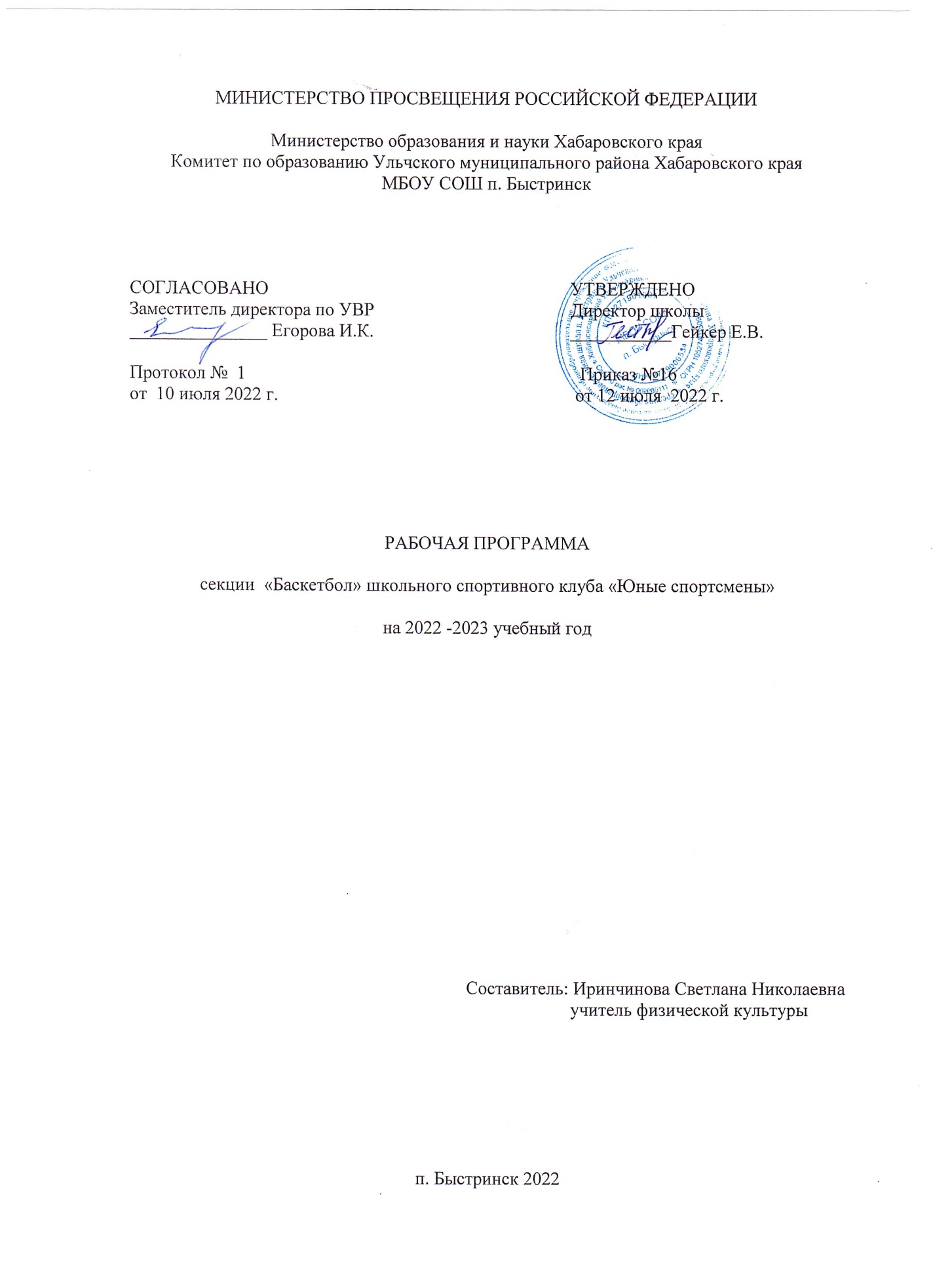 МИНИСТЕРСТВО ПРОСВЕЩЕНИЯ РОССИЙСКОЙ ФЕДЕРАЦИИРабочая программа по дополнительному образованию учебного объединения «Баскетбол»  составлена на основе:1. Федерального компонента государственного стандарта общего образования: Приказ МО Российской Федерации № 1089 от 05.03.2004 «Об утверждении федерального компонента государственных образовательных стандартов начального общего, основного общего и среднего (полного) общего образования».2.Дополнительной общеобразовательной общеразвивающей программы МБОУ СОШ п.Быстринск3.Примерной программы по физической культуре федерального государственного образовательного стандарта среднего общего образования (приказ Минобрнауки РФ от 29.03.2010г. № 06-499 «О продукции мониторинга физического развития обучающихся»)Программа  внеурочной деятельности «Баскетбол» предназначена для физкультурно – спортивной и оздоровительной работы с обучающимися, проявляющими интерес к физической культуре и спорту. Основная идея программы заключается в мотивации обучающихся на ведение здорового образа жизни, в формировании потребности сохранения физического и психического здоровья как необходимого условия социального благополучия и успешности человека. Данная программа направлена на формирование, сохранение и укрепления здоровья обучающихся, в основу, которой положены культурологический и личностно-ориентированный подходы.         Рабочая программа рассчитана на 34 учебных часа (недельная нагрузка составляет 1 час).        Рабочая программа внеурочной деятельности ―предназначена для физкультурно-спортивной и оздоровительной работы с учащимися, проявляющими интерес к физической культуре и спорту.        В программе представлены доступные для учащихся упражнения, способствующиеовладению элементами техники и тактики игры в баскетбол, развитию физическихспособностей.       Цель и задачи обучения, воспитания и развития детей по физкультурно-спортивному и оздоровительному направлению внеурочной деятельности.       Данная программа направлена на формирование, сохранение и укрепления здоровья учащихся, в основу, которой положены культурологический и личностноориентированный подходы. Программа внеурочной деятельности по физкультурно-спортивному и оздоровительному направлению ― носит образовательно-воспитательный характер и направлена на осуществление следующейцели: -формировать установки на ведение здорового образа жизни и коммуникативные навыки, такие как, умение сотрудничать, нести ответственность за принятые решения;-развивать навыки самооценки и самоконтроля в отношении собственного здоровья;-обучать способам и приемам сохранения и укрепления собственного здоровья.Цель конкретизирована следующими задачами:-пропаганда здорового образа жизни, укрепление здоровья, содействие гармоническомуфизическому развитию занимающихся ;-популяризация баскетбола как вида спорта и активного отдыха;-формирование у учащихся устойчивого интереса к занятиям баскетболом;-обучение технике и тактике игры в баскетбол;-развитие физических способностей (силовых, скоростных, скоростно-силовых,координационных, выносливости, гибкости); формирование у учащихся необходимых теоретических знаний; воспитание моральных и волевых качеств.Занятия проводятся в спортивном зале или на пришкольной спортивной площадке.Здоровье сберегающая организация образовательного процесса предполагаетиспользование форм и методов обучения, адекватных возрастным возможностямзанимающихся.                Планируемые результаты освоения учащимися программы                                                            внеурочной деятельности          В процессе обучения и воспитания собственных установок, потребностей в значимоймотивации на соблюдение норм и правил здорового образа жизни, культуры здоровья у учащихся формируются познавательные, личностные, регулятивные, коммуникативные универсальные учебные действия.          Личностными результатами программы внеурочной деятельности по спортивно-оздоровительному направлению является формирование следующих умений:-определять и высказывать простые и общие для всех людей правила поведения присотрудничестве (этические нормы);-в предложенных педагогом ситуациях общения и сотрудничества, опираясь на общие длявсех простые правила поведения, делать выбор, при поддержке других участников группыи педагога, как поступить.Метапредметными результатами программы внеурочной деятельности являются:1 Регулятивные-Определять и формулировать цель деятельности на занятии с помощью учителя, а далеесамостоятельно.-Проговаривать последовательность действий.-Учить высказывать своѐ предположение (версию) на основе данного задания, учитьработать по предложенному учителем плану, а в дальнейшем уметь самостоятельнопланировать свою деятельность.Средством формирования этих действий служит технология проблемного диалога наэтапе изучения нового материала.- Совместно с учителем и другими воспитанниками давать эмоциональную оценкудеятельности команды на занятии.2 Познавательные-Добывать новые знания: находить ответы на вопросы, используя разные источникиинформации, свой жизненный опыт и информацию, полученную на занятии.- Перерабатывать полученную информацию делать выводы в результате совместной работы всей команды.3 Коммуникативные -Умение донести свою позицию до других: оформлять свою мысль. Слушать и понимать речь других.-Совместно договариваться о правилах общения и поведения в игре и следовать им.- Учиться выполнять различные роли (лидера, исполнителя, критика).Оздоровительные результаты программы внеурочной деятельности:- осознание учащимися необходимости заботы о своем здоровье и выработки форм поведения, которые помогут избежать опасности для жизни и здоровья, а значит, произойдет уменьшение пропусков по причине болезни и произойдет увеличение численности учащихся, посещающих спортивные секции и спортивно-оздоровительные мероприятия;-социальная адаптация детей, расширение сферы общения , приобретение опыта взаимодействия с окружающим миром .Первостепенным результатом реализации программы внеурочной деятельности будет сознательное отношение учащихся к собственному здоровью.В ходе реализации программы внеурочной деятельности по спортивно-оздоровительному направлению учащиеся должны знать :особенности воздействия двигательной активности на организм человека;основы рационального питания;правила оказания певой помощи;способы сохранения и укрепление здоровья;основы развития познавательной сферы;влияние здоровья на успешную учебную деятельность;значение физических упражнений для сохранения и укрепления здоровья;должны уметь:составлять индивидуальный режим дня и соблюдать его;выполнять физические упражнения для развития физических навыков;заботиться о своем здоровье;применять коммуникативные и презентационные навыки;оказывать первую медицинскую помощь при травмах;находить выход из стрессовых ситуаций;принимать разумные решения по поводу личного здоровья, а также сохранения иулучшения безопасной и здоровой среды обитания;адекватно оценивать своё поведение в жизненных ситуациях;отвечать за свои поступки;отстаивать свою нравственную позицию в ситуации выбора.      Значение баскетбола в развитии физических способностей и функциональных возможностей организма занимающихся;правила безопасного поведения во время занятий баскетболом;названия разучиваемых технических приёмов игры и основы правильной техники;наиболее типичные ошибки при выполнении технических приёмов и тактическихдействий;упражнения для развития физических способностей (скоростных, скоростно-силовых,координационных, выносливости, гибкости);контрольные упражнения (двигательные тесты) для оценки физической и техническойподготовленности и требования к технике и правилам их выполнения;основное содержание правил соревнований по баскетболу;жесты баскетбольного судьи;игровые упражнения, подвижные игры и эстафеты с элементами баскетбола;       Могут научиться:соблюдать меры безопасности и правила профилактики травматизма на занятияхбаскетболом;выполнять технические приёмы и тактические действия;контролировать своё самочувствие (функциональное состояние организма) на занятиях баскетболом;играть в баскетбол с соблюдением основных правил;демонстрировать жесты баскетбольного судьи;проводить судейство по баскетболу.Формы проведения занятия и виды деятельностиОднонаправленныеПосвящены только одному из компонентов занятия баскетболиста: техникой, тактикой или физической.Комбинированные:Включают два-три компонента в различных занятия техническая и физическая подготовка; техническая и тактическая подготовка; техническая, физическая и тактическая подготовка.Целостно-игровые:Построены на учебной двухсторонней игре в баскетбол по правилам.занятияКонтрольные занятия :Прием нормативов у занимающихся, выполнению контрольныхупражнений (двигательных заданий) с целью получения данных об уровнетехнико-тактической и физической подготовленности занимающихся.Подобная реализация программы внеурочной деятельности по физкультурно-спортивномуи оздоровительному направлению ― соответствуетвозрастным особенностям учащихся, способствует формированию личной культурыздоровья учащихся через организацию здоровье сберегающих практик.Содержание программы .Программа внеурочной деятельности по физкультурно-спортивному и оздоровительному направлению ― предназначен для учащихся 4 б класса.Данная программа составлена в соответствии с возрастными особенностями учащихся и рассчитана на проведение 1 часа в неделю: 34 часа в год. Программа построена на основании современных научных представлений о физиологическом, психологическом развитии ребенка этого возраста, раскрывает особенности соматического, психологического и социального здоровьяОсновы знаний о физической культуре (5ч.).Правила предупреждения травматизма во время занятий баскетболом: организациямест занятий, подбор одежды, обуви и инвентаря. Правила баскетбола. Страницыистории Зарождение Олимпийских игр древности. Исторические сведения о развитиидревних Олимпийских игр (виды состязаний, правила их проведения). Правильная инеправильная осанка. Влияние физических упражнений на основные системыорганизма.История развития физической культуры и первых соревнований. Олимпийское движение, история происхождения и развития баскетбола в современном мире. Нашисоотечественники — олимпийские чемпионы. Баскетбол в Российской Федерации насовременном этапе.Физическое совершенствование (25ч.)Общая и специальная физическая подготовка, направления на укрепление здоровьязанимающихся, их закаливание, развитие разносторонних физических способностей,повышение работоспособности организма.Бег на определенные дистанцииСиловые упражнения с партнѐромПрыжкиПодвижные игрыСпециальная физическая подготовка – основывается на базе общей, достаточно высокой физической подготовленности занимающихся и предполагает развитие таких физических качеств, специальные для баскетболиста как сила.Обучение и совершенствование техники различных передач мяча партнѐру.Обучение и совершенствование навыков бросков мяча в движении безсопротивления и с сопротивлением являются основной техникой игры в баскетбол.Тактика игры в баскетбол понимаются целесообразные индивидуальные иГрупповые действия баскетболистов, выполняющих определенные игровые функции. Контрольные нормативы по пройденным темам – передачи мяча партнеру, броски.Закрепление пройденных тем и применение их на практике изученного материалаи сдач контрольных нормативов проводятся учебные игры между собой.Товарищеские игры (соревнования) в этом разделе осуществляются выезды наразличные турниры по баскетболу, где занимающиеся соревнуются с другимикомандами.(3ч)Контрольные нормативы сдача контрольных тестов по ОФП, СФП.( 1ч)Тематическое планированиеКАЛЕНДАРНО ТЕМАТИЧЕСКОЕ ПЛАНИРОВАНИЕ№Виды спортивной подготовкиЧасы1Теоретическая52Техническая162.1 Имитация упражнений без мяча2.2 Ловля и передача мяча2.3.Ведение мяча2.4. Броски мяча3Тактическая53.1 Действия игрока в нападении3.2 Действия игрока в защите4Физическая44.1 Общая подготовка4.2 Специальная5Участие в соревнованиях по баскетболу36Тестирование17Итого34№ урокаТема урока часы             Дата             Дата             Дата№ урокаТема урока часыПлан ФактФакт1Т.Б. История возникновения баскетбола. Стойка игрока. Ведение мяча правой и левойрукой.12Т.Б. Стойка игрока. Различные перемещениябаскетболистов. Ведение мяча. Ловля и передача мяча в парах.13Т.Б. Стойка игрока. Различные перемещениябаскетболистов. Ведение мяча. Ловля и передача мяча в парах. Учебная игра.14Т.Б. Стойка игрока. Различные перемещениябаскетболистов. Ведение мяча. Ловля и передача мяча в парах. Бросок мяча одной рукой от мяча с места. Учебная игра.15Т.Б. Стойка игрока. Различные перемещениябаскетболистов. Ведение мяча. Ловля и передача мяча в парах. Бросок мяча одной рукой от мяча с места. Учебная игра.16Т.Б. Стойка игрока. Различные перемещениябаскетболистов. Ведение мяча. Ловля и передача мяча в парах. Бросок мяча одной рукой от мяча с места. Учебная игра.17Т.Б. Перемещение в стойке боком , спиной вперед. Ведение мяча правой и левой рукой в движении. Ловля и передача мяча в парах в движении. Учебная игра.18Т.Б. Перемещение в стойке боком , спиной вперед. Ведение мяча правой и левой рукой в движении. Ловля и передача мяча в парах в движении. Учебная игра.19Т.Б. Стойка игрока. Различные перемещения баскетболистов. Ведение мяча. Ловля и передача мяча в парах. Бросок мяча одной рукой от мяча с места. Учебная игра.110Т.Б. Совершенствование техники передвижения и ведения, передач и бросков.111Т.Б. Правила соревнований, правила игры в баскетбол. Учебная игра.112Т.Б. Тактика свободного нападения. Позиционное нападение (5:0) без смены мест. Учебная игра.113Т.Б. Тактика свободного нападения. Позиционное нападение (5:0) без смены мест. Учебная игра.114Т.Б. Тактика свободного нападения. Позиционное нападение (5:0) без смены мест. Учебная игра.115Т.Б. Тактика свободного нападения. Позиционное нападение (5:0) без смены мест. Учебная игра.16Т.Б. Тактика свободного нападения. Позиционное нападение (5:0) без смены мест. Учебная игра.17Т.Б. Тактика свободного нападения. Позиционноенападение без смены мест. Учебная игра.118Т.Б. Тактика свободного нападения. Нападение через заслон. Учебная игра.119Т.Б. Совершенствование тактических и технических приемов в соревнованиях.120Т.Б. Совершенствование тактических и технических приемов в соревнованиях.121Т.Б. Совершенствование тактических и технических приемов в соревнованиях.122Т.Б. Пробегание отрезков 40,60,100,200 м. кросс 1000 м. Учебная игра.123Т.Б. Пробегание отрезков 40,60,100,200 м. кросс 1000м. Учебная игра.124Т.Б. Пробегание отрезков 40,60,100,200 м. кросс 1000 м. Учебная игра.125Т.Б. Стартовые рывки с места. Повторные рывки на максимальной скорости на отрезках до 20 м. ускорение из различных исходных положений. Пробегание отрезков 40,60 м. кросс 1000 м. Учебная игра.126Т.Б. Остановка двумя шагами и прыжком. Ведениемяча с разной высотой отскока. Передача мячаодной рукой от плеча, двумя руками от груди, с отскоком от пола в парах на месте. Бросок мяча после ведения.127Т.Б. Остановка двумя шагами и прыжком. Ведениемяча с разной высотой отскока. Передача мячаодной рукой от плеча, двумя руками от груди, с отскоком от пола в парах на месте. Бросок мяча после ведения два шага. Учебная игра.128Т.Б. Остановка двумя шагами и прыжком. Ведениемяча с разной высотой отскока. Передача мячаодной рукой от плеча, двумя руками от груди, с отскоком от пола в парах на месте. Бросок мяча после ведения два шага. Учебная игра.129Т.Б. Остановка двумя шагами и прыжком. Ведениемяча с разной высотой отскока. Передача мячаодной рукой от плеча, двумя руками от груди, с отскоком от пола в парах на месте.Бросок мяча после ведения два шага. Учебная игра.130Т.Б. Остановка двумя шагами и прыжком. Ведениемяча с разной высотой отскока. Передача мячаодной рукой от плеча, двумя руками от груди, с отскоком от пола в парах на месте. Бросок мяча после ведения два шага. Учебная игра.131Т.Б. Ведение мяча с изменением направления.Передача мяча одной рукой от плеча, двумя руками от груди, с отскоком от пола втройках. Бросок мяча после ведение два шага. Учебная игра132Т.Б. Ведение мяча с изменением направления.Передача мяча одной рукой от плеча, двумя руками от груди, с отскоком от пола втройках. Бросок мяча после ведение два шага. Учебная игра.133Т.Б. Ведение мяча с изменением направления.Передача мяча одной рукой от плеча, двумя руками от груди, с отскоком от пола в тройках. Бросок мяча после ведение два шага. Учебнаяигра.134Т.Б. Прием контрольных нормативов по ОФПУчебная ига.1